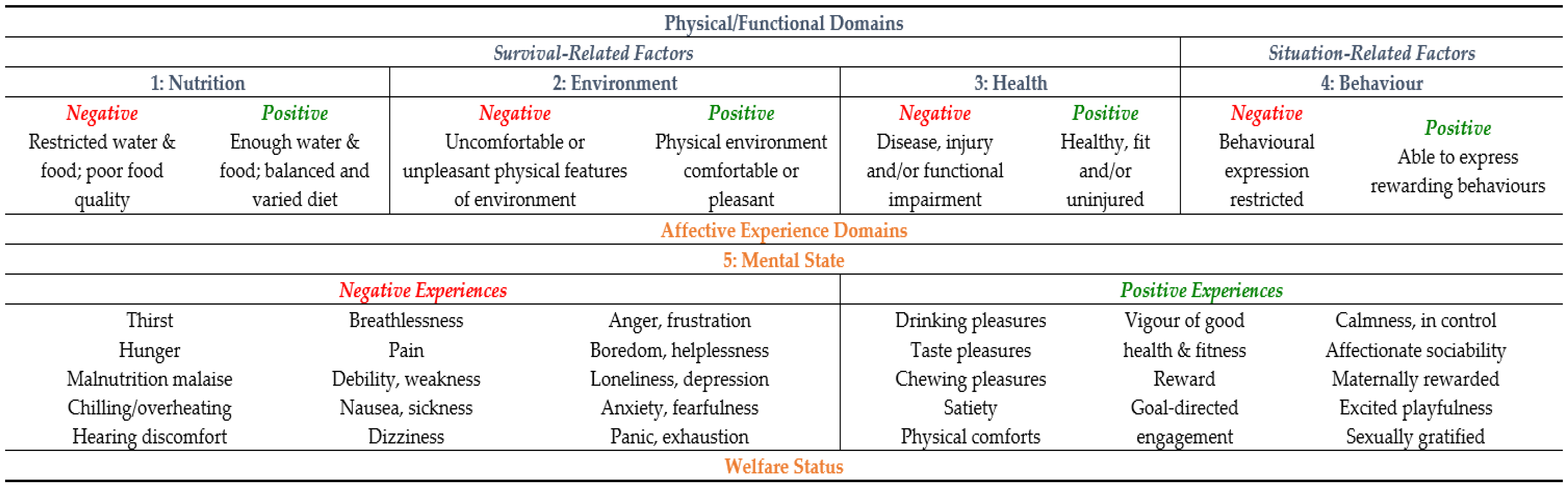 Not acceptable -Acceptable +Positive  2+Good  3+Very Good  4+Perfect  5+Source: Mellor et al. 2016